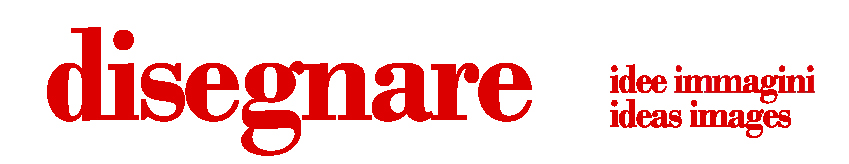 Rivista semestrale del Dipartimento di Storia, Disegno e  estauro dell'Architettura Sapienza, Università di Romapiazza Borghese, 9 - 00186 Roma
tel. 06.49918890  fax 06.49918884
disegnare @uniroma1.it Biannual Magazine of the Department of History, Drawing and Restoration of Architecture, “Sapienza”, Rome University
piazza Borghese, 9 - 00186 Roma
tel. 06.49918890  fax 06.49918884
disegnare @uniroma1.it Title of article: ........................................................................................................................................................................................................................................................................................................................................................................................................................................................Author(s) [Name & address/affiliation]: .......................................................................................................................................................................................................................................................................................................................................................................................................................................................................................................................................................................................................................................................................................................................................................................................................................................................................................................................................................................................................................................................................................................................................................................................................................................................................................................................................................................The author acknowledges that the manuscript submitted is his/her/their own original work; all authors are prepared to take public responsibility for the work.The author guarantees that the manuscript has not already published or soon to be published.The author guarantees that texts, data, tables, images and any other materials included in the manuscript offered for publication are in no way an infringement of existing copyright or other rights of anyone.The author accepts responsibility for obtaining permissions to reproduce in his/her article materials copyrighted by others. The author agrees to hold the Journal Editor in Chief and the Publisher free from any claim, action or proceeding occasioned to them in consequence of any breach of the warranties mentioned above. This agreement is to be signed by at least one of the authors who have obtained the consent of the co-author(s) where applicable. Note: your article will not be considered for evaluation or published until the duly filled and signed form has been received.Date Signature Place ______________________________Signature______________________________To ensure legal value to this document, I/we attach a copy of my identity card.